TEORIA  DEL SEGUNDO PARCIAL DE MACRO 1. PROFESOR ONOFRI                                          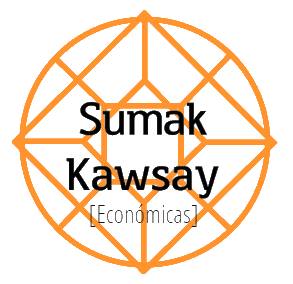 1_ Indique como se definen los conceptos de base monetaria y de oferta de dinero.a) desarrolle analíticamente a partir de los conceptos del punto anterior el concepto del multiplicador monetario y explíquelo conceptualmenteb) Explique cuáles son los instrumentos que dispone el banco central para controlar la oferta de dinero2_ A partir del modelo IS_LM para una economía cerrada y con precios fijos, grafique y analice como afecta a las condiciones de equilibrio de las siguientes medidas de política:Un aumento en el coeficiente de reserva sobre los depósitos establecidos  por el banco central  a los bancos comerciales.Una reducción en la alícuota del impuesto a las ganancias.3_ El gobierno Argentino ha seguido una política de expansión  del gasto publico en los últimos años, analice los efectos de esta política fiscal utilizando el modelo IS_LM, asumiendo que la economía funciona con tipo de cambio flexible y perfecta movilidad de capital.  Considerar el impacto sobre:  El nivel de actividad ¿ aumenta o disminuye?La tasa de interés  ¿sube o baja?El tipo de cambio ¿se aprecia o deprecia?La balanza de pagos (balanza comercial y cuenta capital) ¿déficit o superávit?  y o egreso de capitales ?